Zápis číslo 6/2018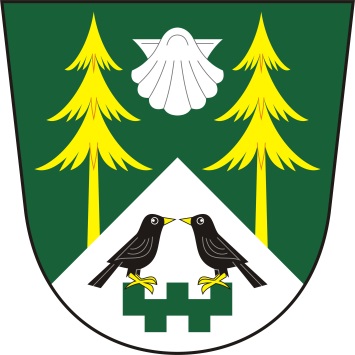 ze zasedání zastupitelstva obce MezilesíObec MezilesíMezilesí 14395 01 PacovProhlášení o řádném svolání ZO Mezilesí:Starostka Jana Holadová prohlásila, že zasedání bylo řádně svoláno z hlediska potřeby řešení následujících bodů jednání dle navrhovaného programu.Prohlášení o usnášení schopnosti:Starostka shledala, že zastupitelstvo je usnášení schopné.Seznámení s návrhem programu:Starostka seznámila obecní zastupitelstvo s návrhem programu, vyzvala k připomínkám a doplnění programu. Program byl jednohlasně schválen všemi přítomnými členy zastupitelstva takto:Návrh programuSchválení závěrečného účtu obce Mezilesí za rok 2017Převedení hospodářského výsledku za rok 2017Žádost pí. Kursteinová - zrušení hrobu č. 56 a č. 57Navýšení ceny vodnéhoProjednání rozpočtové změny č. 2Žádost – dotace na opravu účelových cest obce MezilesíRůznéJednání dle schváleného programu zasedáníad. 1. Schválení závěrečného účtu obce Mezilesí za rok 2017          Účetní obce Mezilesí předložila ke schválení závěrečný účet obce Mezilesí za rok 2017. Usnesení č. 26/18 -zastupitelstvo obce Mezilesí schválilo závěrečný účet obce Mezilesí za rok 2017 a souhlasí s celoročním hospodařením obce Mezilesí bez výhradad. 2. Převedení hospodářského výsledku za rok 2017          Účetní obce předložila k projednání převedení hospodářského výsledku obce Mezilesí ve výši -119 514,64 Kč ze SÚ 431 na SÚ 432.Usnesení č. 27/18-zastupitelstvo obce Mezilesí jednohlasně schválilo převedení hospodářského výsledku obce Mezilesí za rok 2018ad. 3. Žádost pí. Kursteinová – zrušení hrobu č. 56 a č. 57         Starostka obce Mezilesí předložila zastupitelstvu žádost pí. Kursteinové o zrušení hrobu č. 56 a č. 57.Usnesení č. 28/18 - zastupitelstvo obce Mezilesí souhlasí se zrušením hrobu č. 56 a  č. 57ad. 4. Navýšení ceny vodného Starostka obce Mezilesí předložila zastupitelstvu návrh na zvýšení ceny vodného za 1m3.                - zastupitelstvo obce Mezilesí odložilo projednání na další schůzi zastupitelstva.ad. 5 Projednání rozpočtové změny č. 2 Účetní obce Mezilesí předložila návrh na rozpočtové změny č. 2       Usnesení č. 29/18             - zastupitelstvo obce Mezilesí schválilo rozpočtové změny č. 2ad. 6. Žádost - dotace na opravu účelových cest obce Mezilesí Starostka obce Mezilesí předložila zastupitelstvu žádost o dotaci na opravu účelových cest v obci Mezilesí.       Usnesení č. 30/18         - zastupitelstvo obce Mezilesí bere na vědomí dotaci na opravu účelových cest v obci Mezilesí .ad. 7. Různé                 příští zasedání ZO se bude konat  7.9.  2018 v 18,00 hod          místo plánované porady – kancelář OU v MezilesíZapsal:	Denisa HoladováOvěřovatelé zápisu:		Stanislav Prokop                                               Ivana Slámová Zápis schválila:		Jana HoladováVyvěšeno dne: 3. července  2018                       Sejmuto dne:Datum konání:29.6.2018Čas konání:19,00 hodin – 20,30 hodinPřítomni:Jana Holadová, Ivana Slámová, Ing. Pavel Lhotka, Stanislav ProkopJana Holadová, Ivana Slámová, Ing. Pavel Lhotka, Stanislav ProkopOmluveni:Květa Vaněčková, Jiří Koubík, Václav AdamovskýKvěta Vaněčková, Jiří Koubík, Václav AdamovskýHosté:Denisa HoladováDenisa HoladováOvěřovatelé zápisu:Ověřovatelé zápisu:Ivana Slámová, Stanislav ProkopVýsledek hlasováníPro: 4Proti: 0Zdržel se: 0Výsledek hlasováníPro: 4Proti: 0Zdržel se: 0Výsledek hlasováníPro: 4Proti: 0Zdržel se: 0Výsledek hlasováníPro: 4Proti: 0Zdržel se: 0Výsledek hlasováníPro: 4Proti: 0Zdržel se: 0Výsledek hlasováníPro: 4Proti: 0Zdržel se: 0Výsledek hlasováníPro: 4Proti: 0Zdržel se: 0Výsledek hlasováníPro: 4Proti: 0Zdržel se: 0